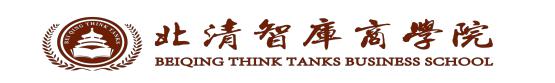 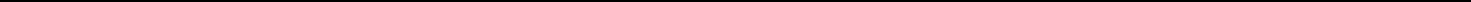 2019级MBA首席人才官（CHO）高级研修班——系统构建战略性人力资源管理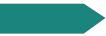 课程背景经济全球化日益深入、移动互联网浪潮汹涌、新兴产业形态和组织形态不断涌现，人口红利已经消失……在变革中实现转型与升级，是企业迫切 需要研究和解决的课题，也对企业的人力资源管理提出了更高的要求。北清智库商学院首席人才官（CHO）高级研修班致力于时代背景下人力 资源管理的实战课程，不断优化课程模块和教学方式，以帮助人力资源领 导者深化对组织、业务、人性的理解，将人力资源工作上升到战略发展的 层面，成为 CEO 和业务部门重要的战略伙伴，通过科学有效的人力资源管 理，不断提升人力资本回报率，建立高绩效的企业文化，利用数据提前预 测人才缺口，深入洞察人才与业务目标的相关度。促进人力资源管理工作 全面创新发展，帮助企业择天下英才而用之。学习对象企业董事长、总裁、总经理高级决策者、分管人力资源的高层人力资源总监、人力资源体系各职能部门负责人课程收益建立以支持业务发展为核心的人力资源管理体系全面升级传统6大模块的管理创新与工具应用，有效提升企业的人力资源管理效率，促进人力资本增值。推动企业文化与企业战略落地，实现人力资源价值创新。课程特色课程设置课程设计围绕人力资源管理的最新发展趋势以及现代人力资源高级管理者角色定位要求，将知识学习+案例分析+前沿专题研讨+课程选修相结合，并辅以沙盘模拟、复盘等多种学习方式，帮助学员领悟现代人力资源管理精髓，让人力资源部门真正成为企业发展的发动机、业务部门的战略合作伙伴。核心师资（排名不分先后）麦当劳中国公司的创业元老，曾任联想集团市场副总监。著名领导力与流程再造专家，业界的先行者和导师，其课程以实战和可操作性著称。中国用友网络科技股份有限公司副总裁、用友大学校长、中欧EMBA、高级工程师。其“上接战略、下接绩效”的培训目标与教学原则，赢得了学员的高度认同。管理学教授，清华大学、北京大学、南开大学“职业生涯开发与管理”主讲教授。曾创建三家中法德合资企业，作为高级职业经理人，担任董事、总经理，两次受到法国总统希拉克的接见。清华大学客座教授。人力配置与组织结构专家、平衡管理模式专业导师，河北大学中文系硕士。曾任中国移动河北公司总经理秘书、润迅通信集团HR经理、深圳市波导实业HR经理。组织绩效提升与流程管理专家，管理学硕士、4D领导力认证导师、北京大学、清华大学、中山大学等多所大学EMBA总裁班特聘讲师，曾任华为公司流程管理变革专家、汇通金融大学副校长。企业学习产品开发专家、组织经验内化与实战课程开发专家、TTT职业培训师标准教程授权导师、创新思维体系标准教程授权导师、《岗位经验内化》联合研发导师。资深人力资源咨询顾问、高级培训师、中国人力资源协会理事。在人力资源战略管理尤关是绩效管理方面，积累了极关扎实的实践经验。管理学硕士，历任厦工股份、紫金矿业、华艺集团、宝缦集团、易华塑料等多家大型企业管理顾问。凝聚15年心血推动先进人力资源方法得以落地。创新领导力实战专家，甘肃巨龙集团独立董事，普任用友集团战略及集团管控专家。运用多年的管理经验，结合“咨询+培训+教练”三位一体模式。人力资源管理专家，清华大学、北京大学人力资源特约讲师，国家高级人力资源管理师。具有13年企业高级管理及人力资源管理实操和授课经验，有着扎实的实践操作能力，对HR管理体系的建设有完整的设计思路清华、北大、浙大等多所高新特聘高级讲师，对人力资源的3P(岗位、绩效、薪酬)有深入研究，具有丰富的战略、组织运营、流程优化、企业管理改善等领域的实战经验。互联网时代下的人力资源稽核专家。曾任亿利资源集团（上市代码：600277）人力资源总监。丰富的人力资源实战管理经验，并为上市公司建立过完善的企业人才培养体系、绩效管理体系等。管理学博士、专注战略执行十六年、战略执行6+3理论体系的创立者、企业文化落地“蜂巢模型”创立者。多年来长期服务于各行业众多大型企业的中高层管理者，执行案例研讨与课堂实战的“争论讨论式”教学，在领导力、执行力、团队管理中有丰富的教学经验。清华大学经济管理学院硕士，联想集团长期讲师，专注于创新思维、问题解决与分析的研究、实践与教授。王          中科院管理心理学博士，北大纵横管理咨询集团合伙人，专注于心理学在管理当中的应用，运用案例+研讨的教学法，将管理理论与企业问题有机结合，逐步形成了自己的管理思想体系以及独特的培训风格。擅长建立符合国际质量标准ISO10015的培训系统及企业大学体系及人才解决方案，直接支 持企业获得翰威特“亚洲最佳雇主”实施方案，擅长组建企业内部培训师，设计实施人才发展解决方案及学习型文化建立。法学硕士、知名劳动法专家、劳动法规政策高级咨询师。多年以来，杨老师一直全力专注于劳动法和劳动关系管理领域的律师实务和理论研究，三分之一的时间在办公室（包括客户现场），三分之一的时间在培训课堂，三分之一的时间在法庭，具有丰富的劳动法咨询、顾问、企业培训和劳动纠纷案件代理实务经验。学习安排招生人数：限额80人授课地点：北清智库商学院·教学区学习时间：学制6个月，每月一次，每次2天，共12天。学习费用：RMB 20000元∕人，含教学管理费、教材资料费、证书制作费等，食宿自理。证书颁发：学籍由北清智库商学院高管培训中心统一管理，完成学习并考核通过，可获得由北清智库商学院颁发的结业证书。报名程序1．填写《报名申请表》2．《报名申请表》经商学院审核通过后，发送《入学通知书》3.  学员收到《入学通知书》后，需于5个工作日内办理入学手续4.  办理好入学手续，商学院向学员发送《上课通知书》后，5．学员按通知书要求，准备资料，并准时报到学习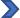 2019级MBA首席人才官（CHO）高级研修班报名申请表2019级MBA首席人才官（CHO）高级研修班报名申请表2019级MBA首席人才官（CHO）高级研修班报名申请表2019级MBA首席人才官（CHO）高级研修班报名申请表2019级MBA首席人才官（CHO）高级研修班报名申请表2019级MBA首席人才官（CHO）高级研修班报名申请表2019级MBA首席人才官（CHO）高级研修班报名申请表2019级MBA首席人才官（CHO）高级研修班报名申请表2019级MBA首席人才官（CHO）高级研修班报名申请表2019级MBA首席人才官（CHO）高级研修班报名申请表2019级MBA首席人才官（CHO）高级研修班报名申请表2019级MBA首席人才官（CHO）高级研修班报名申请表姓    名性    别 性    别 民    族民    族民    族一寸照片身份证号出生年月出生年月政治面貌政治面貌政治面貌一寸照片手机号码籍    贯籍    贯现驻城市现驻城市现驻城市一寸照片E-mail助力联系人电话助力联系人电话一寸照片最高学历院校名称院校名称专业　专业　专业　专业　专业　专业　学历层次学历层次学历层次最高学历事业成就与履历高级研修经历企业名称主营业务主营业务所在部门职  务职  务人力资源领域从业年限人力资源领域从业年限人力资源领域从业年限人力资源领域从业年限公司性质所属行业年营业额（RMB)企业规模汇款信息：户名：北清智库（北京）教育科技有限公司账号：0200095709200207964开户行：中国工商银行股份有限公司北京成府路支行汇款金额：20000∕人 （汇款用途，请注明CHO+学员姓名）汇款信息：户名：北清智库（北京）教育科技有限公司账号：0200095709200207964开户行：中国工商银行股份有限公司北京成府路支行汇款金额：20000∕人 （汇款用途，请注明CHO+学员姓名）汇款信息：户名：北清智库（北京）教育科技有限公司账号：0200095709200207964开户行：中国工商银行股份有限公司北京成府路支行汇款金额：20000∕人 （汇款用途，请注明CHO+学员姓名）汇款信息：户名：北清智库（北京）教育科技有限公司账号：0200095709200207964开户行：中国工商银行股份有限公司北京成府路支行汇款金额：20000∕人 （汇款用途，请注明CHO+学员姓名）汇款信息：户名：北清智库（北京）教育科技有限公司账号：0200095709200207964开户行：中国工商银行股份有限公司北京成府路支行汇款金额：20000∕人 （汇款用途，请注明CHO+学员姓名）汇款信息：户名：北清智库（北京）教育科技有限公司账号：0200095709200207964开户行：中国工商银行股份有限公司北京成府路支行汇款金额：20000∕人 （汇款用途，请注明CHO+学员姓名）汇款信息：户名：北清智库（北京）教育科技有限公司账号：0200095709200207964开户行：中国工商银行股份有限公司北京成府路支行汇款金额：20000∕人 （汇款用途，请注明CHO+学员姓名）汇款信息：户名：北清智库（北京）教育科技有限公司账号：0200095709200207964开户行：中国工商银行股份有限公司北京成府路支行汇款金额：20000∕人 （汇款用途，请注明CHO+学员姓名）汇款信息：户名：北清智库（北京）教育科技有限公司账号：0200095709200207964开户行：中国工商银行股份有限公司北京成府路支行汇款金额：20000∕人 （汇款用途，请注明CHO+学员姓名）汇款信息：户名：北清智库（北京）教育科技有限公司账号：0200095709200207964开户行：中国工商银行股份有限公司北京成府路支行汇款金额：20000∕人 （汇款用途，请注明CHO+学员姓名）汇款信息：户名：北清智库（北京）教育科技有限公司账号：0200095709200207964开户行：中国工商银行股份有限公司北京成府路支行汇款金额：20000∕人 （汇款用途，请注明CHO+学员姓名）汇款信息：户名：北清智库（北京）教育科技有限公司账号：0200095709200207964开户行：中国工商银行股份有限公司北京成府路支行汇款金额：20000∕人 （汇款用途，请注明CHO+学员姓名）您对本次学习的期望：                                                            学员签名：                您对本次学习的期望：                                                            学员签名：                您对本次学习的期望：                                                            学员签名：                您对本次学习的期望：                                                            学员签名：                您对本次学习的期望：                                                            学员签名：                您对本次学习的期望：                                                            学员签名：                您对本次学习的期望：                                                            学员签名：                您对本次学习的期望：                                                            学员签名：                您对本次学习的期望：                                                            学员签名：                您对本次学习的期望：                                                            学员签名：                您对本次学习的期望：                                                            学员签名：                您对本次学习的期望：                                                            学员签名：                